Beartas FrithbhulaíochtaRéamhráAg cosaint agus ag déiláil le bulaíochtCéard is brí le bulaíochtCinealacha éagsúla bulaíochtaIompar diúltach aon uaire eile nuair nach bulaíocth atá i gceist.Straitéisí agus coiscthe a bheith in úsáid sa scoilStraitéisí na scoile chun  bulaíocht a imscrudúClár tacaíochta na scoile do scoláirí a ndearnadh bulaíocht orthuFógra maidir le hathbhreithniú bliantúil an Bhoird Bhainistíochta ar an mbeartas frithbhulaíochta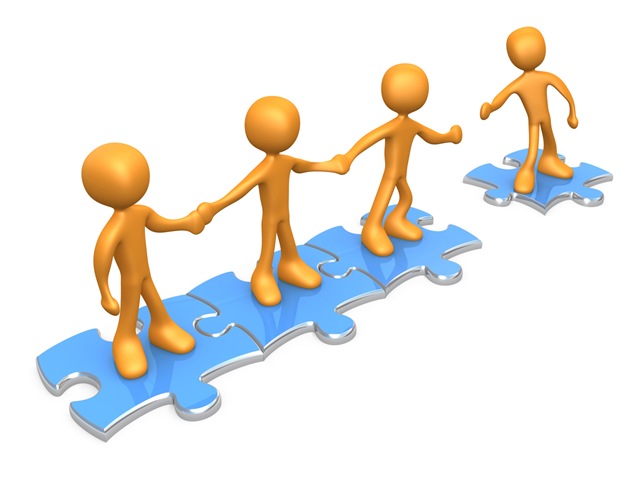 Beartas FrithbhulaíochtaGéilleann an beartas go huile agus go hiomlán do riachtanas Ghnásanna Frithbhulaíochta Bunscoile agus Iar-bhunscoile agus Iar-bhunscoile a foilsíodh i Meán Fómhair 2013.RéamhráI gcomhréir le riachtanais an Acht Oideachais (Leasa) 2000 agus sna dtreoirlínte faoi chód iompair a d’eisigh an Bord Náisiúnta um Leas Oideachais tá an beartas frithbhuaíochta seo a leanas glactha ag Bord Bainistíochta Scoil Phobail Mhic Dara mar chuid de chód iompair iomlán na scoile.Ag Cosaint agus ag déiláil le bulaíochtAithníonn an Bord Bainistíochta a thromchúisí atá iompar bulaíochta agus a dhiúltaí   a d’fhéadfadh a thionchar ar dhaltaí, agus geallann an scoil dár réir cloí leis na príomhphrionsabail dea-chleachtais seo a leanas agus iompar bulaíochta á chosc agus á reiteach.Séard iad na príomhphrionsabail náCultúr dearfacha bheith i réim sa scoil:-ina nglactar go fonnmhar le difríocht agus le héagsúlacht agus ina léiritear  meas ar Chuimsitheacht;-ina spreagtar daltaí chun iompar bulaíochta a chur in úil agus a phlé i dtimpeallacht neamhbhagrach;-agus in a gcuirtear caidreamh bunaithe ar mheas chun cinn ar fud phobal na scoile.Ceannaireacht éifeachtachCur chuige scoile uile;Tuiscint i bpáirt faoi rud is bulaíocht ann agus faoin tionchar is féidir a bheith aige.Feidhmiú straitéisí oideachais agus coiscithe a chur I bhfeidhm (lena n-áirítear bearta chun feasacht a mhúscailt)Ina dtéitear i ngleic le cothú meas, ionbhhá agus athléimneacht i scolairíi ngleic le cibearbhulaíocht agus bulaíochta homafóbach agus trasfóbach;Maoireachta agus monatóireacht  eifeachtach ar scoláirí;Tacaíochtaí don fhoireann;Teagmhais bhulaíochta a thaifeadadh agus a imscrúdú ar bhealach comhsheasmhach agus obair aitheanta idirghabhála a úsáid; Meastóireacht leanúnach ar éifeachtaí atá an beartas frithbhulaíocht Céard is brí le Bulaíocht?I gcomhréir le Gnásanna Frithbhulaíochta Bunscoile agus Iar-bhunscoile seo é sainmhiniú ar bhulaíochtIs é bulaíocht ann ná ionsaithe athdhéanta béil, fisiciúil nó siceolaíocht a dhéanann   duine nó grúpa ar dhuine/dhaoine eile arís agus arís.Is iompar diúltach neamhiarrtha í an bhulaíocht.Fágann sí duine in isle brí.Cineálacha éagsúla bulaíochtaFisiciúil – trí bhualadh, chiceáil, dhornáil, seile a chaitheamh.Briathartha – cleithmhagadh, magadh, ag tabhairt leasainmneacha ar dhuine.Eisiatacht – Duine a bheith coinnithe amach ag a chomhghleacaithe as gníomhachtaí agus cómhrá agus plé a bheadh ar bun acu.Damáisteach – Ag déanamh damáiste do nithe pearsanta a bhaineann leis an duine, m.sh. leabhair, mála scoile, nithe a bheadh i gcása phinnluaidhe , culaith scoile nó rudaí a ghoid cosúil le hairgead, lón agus eile.Imeaglach – D’fhéadfadh sé seo a bheith i bhfoirm mí-iompar coirp, geáitsíocht, stánadh, torann, osnaíl nó téacsanna teagmhála. Cineachas- Culrá nó foinsí sa bhaileGnéasach- go ndéanfaidh an scoil, de réir a oibleagáidí faoi reachtaíocht comhionannais, gach beart is féidir a dhéanamh chun scoláire agus baill foirne a chosaint ar chiapadh gnéasach .Ciapadh – mar atá leagtha amach ag An Acht Comhionannas, is bulaíocht atá i gceist nuair a dhéantar ciapadh ar dhuine bunaithe ar aon cheann de na naoi bhforas seo.Insce agus san  áireamh trasinscneStátas sibhialtaStátas teaghlaighTreoshuíomh gnéasachReiligiúnAoisMíchumas, Cine  Bailríocht den Lucht SiúilCibearbhulaíocht- is iompar bulaíocht, teachtaireacht, íomhá nó ráiteas poiblí  goilliúnach aon uaire ar shuíomh Gréasáin líonra poiblí nó ar fhóram poiblí eile ar féidir an teachtaireacht, an íomhá nó an ráiteas sin a fheiceáil agus/ nó a bheith athráite ag daoine eile. Téascteachtaireacht mhaslach nó goilliúnach aon uaire nó teachtaireachtaí príobháideacha eile.Tarlaíonn eachtraí aonaracha anois agus arís.Cé go bhfuil siad seo gránna ní bulaíocht atá i gceist.  Deileáilfear leo mar is cuísa chód iompair.Iompar diúltach aon uaire eile nuair nach bulaíocht atá i gceist.  Maoirseacht agus monatóireacht éifeachtach ar scoláiríDeimhníonn an Bord Bainistríochta go bhfuil beartais agus cleachtais chuí mhaoirseachta agus monatóireachta i bhfeidhm chun iompar bulaíochta a chosc agus chun déileáil leis agus chun idirghabháil a dhéanamh chun luath is féidir.  An ciapadh a choscDeimhníonn an Bord Bainistríochta go ndéanfaidh an scoil, de réir oibleagáidí faoi reachtaíocht chomhionannais gach beart is féidir a dhéanamh go praiticiúil chun scoláiri agus baill foirne a chosaint ar chiapadh gnéasach agus ar chiapadh aon cheann dena naoi bhforas, mar atá Insce agus san  áireamh trasinscneStátas sibhialtaStátas teaghlaighTreoshuíomh gnéasachReiligiúnAoisMíchumas, Cine  Bailríocht den Lucht Siúil              Ghlac an Bord Bainistríochta an beartas seo ar 22 Lúnasa 2014.Tá an beartas seo ar fáil do phearsana na scoile, ar súiomh Gréasáin na scoile agus do Cumann na dTuismitheoirí. Cuirfear cóip den bheartas seo ar fáil don Roinn agus do phatrún na scoile má iarrtar é.Athbhreithneoidh an Bord Bainistíocht ar an beartas agus a fheidhmiú uair amháin i ngach scoilbhliain. Cuirfear fógra scríofa gur athbhreithníodh beartas frithbhulaíochta na scoile do phearsanra na scoile, ar shúiomh Gréasáin na scoile agus do Chumann na dTuismitheoirí. Cuirfear taifead den athbhreithniú agus a thoradh a chur ar fháil do na pátrúin agus don Roinn, má iarrtar éSínithe: Tomás Ó Coisdealbha                                    Síniú: Dara Ó Maoilchiaráin(Cathaoirleach, an Bord Bainistiochta )                            ( Príomhoide)  Dáta:   22 Lúnasa 2014                                                 Dáta:  22 Lúnasa 2014     Dáta an chéad athbhreithnithe eile              Meán Fómhair 2017 Iompar bulaíochta a taifeadadh.Ainm an scoláire a bhfuil an bulaíocht á déanamh air /uirthi.  Ainm_______________________________________ Rang________________________________________Ainm(neacha) agus rang(anna) an scoláire nó na scoláirí atá i mbun an iompair bulaíochta________________________________________________________________________________________________________________________________________________________________________________________________________________________________________________________________________________________________________________________________________________________________________________________________________________________________________________________________________________________________________________________3. Déan cur síos ar an iompar.____________________________________________________________________________________________________________________________________________________________________________________________________________________________________________________________________________________________________________________________________________________________________________________________________________________________________________________________________________________________________________________________________________________________________________________________________________________________________________________________________________________________________________________________________________________________________________________________________________________________________________________________________________________________________________________________________________Déan cur síos ar na beartanna a rinneadh____________________________________________________________________________________________________________________________________________________________________________________________________________________________________________________________________________________________________________________________________________________________________________________________________________________Sínithe__________________________( Múinteoir Ábhartha)  Dáta__________________________________Fógra maidir le hathbhreithniú bliantúil an Bhoird Bhainistíochta ar an mbeartas frithbhulaíochta Chuig: _____________________________________Is mian leis an mBord Bainistíochta i _______________________  na nithe seo a leanas a chur in iúl duit:  Tugadh athbhreithniú an Bhoird Bhainistíochta ar bheartas frithbhulaíochta na scoile agus a fheidhmiú chun críche ag cruinniú an Bhoird den ______________________ [dáta].  Rinneadh an t-athbhreithniú i gcomhréir leis an seicliosta atá leagtha amach in Aguisín 3 de na Gnásanna Frithbhulaíochta Bunscoile agus Iar-bhunscoile. Síniú _____________________________________ Dáta ________________ Cathaoirleach, an Bord Bainistiochta Síniú _____________________________________ Dáta ________________An PríomhoideAguisín 3 .  Seicliosta le haghaidh athbhreithniú bliantúil ar an mbeartas fhrithbhulaíochta agus ar a fheidhmiú Ní mór don Bhord Bainistíochta athbhreithniú bliantúil a dhéanamh ar bheartas frithbhulaíochta na scoile agus ar an tslí ina gcuirtear chun feidhme é. Ní mór an seicliosta seo a leanas a úsáid san athbhreithniú.   Tá/ Níl Ba chóir polasaí frithbhulaíochta a leagtar amach, i scríbhinn, an creat a dhéanann bainistíocht ar phobal uile na scoile saincheisteanna a bhaineann le bulaíocht agusstraitéis na scoile chun cosc ​​a iompar bulaíochta.
• Ba chóir don stát a thabhairt isteach nuair a bhí an polasaí le chéile, cé go raibh séle chéile agus a bhí páirteach.


2. Raon feidhme

• Chun a bheidh cad é an polasaí iarratas a dhéanamh?
Tugann an beartas bulaíocht, ciapadh agus ciapadh gnéasach.
• Beidh Cé leis an beartas i bhfeidhm?
Cé go dtugann an beartas seo le saincheisteanna a bhaineann le bulaíocht na mac léinn (ie cásanna ina bhfuil ceann amháin nó níos mó mac léinn an t-íospartach (í)faoi bhulaíocht) tá feidhm ag an polasaí le teagasc agus foireann eile scoile,tuismitheoirí / caomhnóirí, agus daoine eile sa mhéid is bearta faoi na polasaí a bhaineann leo. Mar fhostóirí, ní mór do lucht bainistíochta na scoile cloí le riachtanaisna hAchtanna um Chomhionannas Fostaíochta 1998 agus 2004 (ar fáil le híoslódáilar láithreán gréasáin an Oireachtais) agus, i dtaca leis seo, ba chóir go mbeadhfreisin frith-bhulaíochta agus frith-chiapadh beartas i bhfeidhm don fhoireann(Baineann an Cód Cleachtais reachtúil ar chiapadh agus ar ghnéaschiapadh san ionad oibre)

• Cathain a bheidh an polasaí iarratas a dhéanamh?
Féadfaidh an gá atá le polasaí maidir le líon na dtréimhsí ama / gníomhaíochtaí mar seo a leanas:
• Scoil am (lena n-áirítear amanna sosa)
• Ag dul chun na scoile agus
• Turais Scoile / turais
• gníomhaíochtaí seach-churaclaim
• Conairí *
• Eile?
3. réasúnaíocht
Cén fáth go bhfuil sé riachtanach chun a cheapadh beartas frithbhulaíochta ag an am seo?
• Is saincheist tosaíochta atá aitheanta ag an fhoireann, mic léinn nó na tuismitheoirí(níl aon scoil díolmhaithe ó an fhadhb na bulaíochta)?
• Féach lgh 29-32 Comhthéacs Dlíthiúil agus Rialála


•Ba chóir polasaí frithbhulaíochta a leagtar amach, i scríbhinn, an creat a dhéanann bainistíocht ar phobal uile na scoile saincheisteanna a bhaineann le bulaíocht agusstraitéis na scoile chun cosc ​​a iompar bulaíochta.
• Ba chóir don stát a thabhairt isteach nuair a bhí an polasaí le chéile, cé go raibh séle chéile agus a bhí páirteach.


2. Raon feidhme

• Chun a bheidh cad é an polasaí iarratas a dhéanamh?
Tugann an beartas bulaíocht, ciapadh agus ciapadh gnéasach.
• Beidh Cé leis an beartas i bhfeidhm?
Cé go dtugann an beartas seo le saincheisteanna a bhaineann le bulaíocht na mac léinn (ie cásanna ina bhfuil ceann amháin nó níos mó mac léinn an t-íospartach (í)faoi bhulaíocht) tá feidhm ag an polasaí le teagasc agus foireann eile scoile,tuismitheoirí / caomhnóirí, agus daoine eile sa mhéid is bearta faoi na polasaí a bhaineann leo. Mar fhostóirí, ní mór do lucht bainistíochta na scoile cloí le riachtanaisna hAchtanna um Chomhionannas Fostaíochta 1998 agus 2004 (ar fáil le híoslódáilar láithreán gréasáin an Oireachtais) agus, i dtaca leis seo, ba chóir go mbeadhfreisin frith-bhulaíochta agus frith-chiapadh beartas i bhfeidhm don fhoireann(Baineann an Cód Cleachtais reachtúil ar chiapadh agus ar ghnéaschiapadh san ionad oibre)

• Cathain a bheidh an polasaí iarratas a dhéanamh?
Féadfaidh an gá atá le polasaí maidir le líon na dtréimhsí ama / gníomhaíochtaí mar seo a leanas:
• Scoil am (lena n-áirítear amanna sosa)
• Ag dul chun na scoile agus
• Turais Scoile / turais
• gníomhaíochtaí seach-churaclaim
• Conairí *
• Eile?
3. réasúnaíocht
Cén fáth go bhfuil sé riachtanach chun a cheapadh beartas frithbhulaíochta ag an am seo?
• Is saincheist tosaíochta atá aitheanta ag an fhoireann, mic léinn nó na tuismitheoirí(níl aon scoil díolmhaithe ó an fhadhb na bulaíochta)?
• Féach lgh 29-32 Comhthéacs Dlíthiúil agus Rialála


•Ba chóir polasaí frithbhulaíochta a leagtar amach, i scríbhinn, an creat a dhéanann bainistíocht ar phobal uile na scoile saincheisteanna a bhaineann le bulaíocht agusstraitéis na scoile chun cosc ​​a iompar bulaíochta.
• Ba chóir don stát a thabhairt isteach nuair a bhí an polasaí le chéile, cé go raibh séle chéile agus a bhí páirteach.


2. Raon feidhme

• Chun a bheidh cad é an polasaí iarratas a dhéanamh?
Tugann an beartas bulaíocht, ciapadh agus ciapadh gnéasach.
• Beidh Cé leis an beartas i bhfeidhm?
Cé go dtugann an beartas seo le saincheisteanna a bhaineann le bulaíocht na mac léinn (ie cásanna ina bhfuil ceann amháin nó níos mó mac léinn an t-íospartach (í)faoi bhulaíocht) tá feidhm ag an polasaí le teagasc agus foireann eile scoile,tuismitheoirí / caomhnóirí, agus daoine eile sa mhéid is bearta faoi na polasaí a bhaineann leo. Mar fhostóirí, ní mór do lucht bainistíochta na scoile cloí le riachtanaisna hAchtanna um Chomhionannas Fostaíochta 1998 agus 2004 (ar fáil le híoslódáilar láithreán gréasáin an Oireachtais) agus, i dtaca leis seo, ba chóir go mbeadhfreisin frith-bhulaíochta agus frith-chiapadh beartas i bhfeidhm don fhoireann(Baineann an Cód Cleachtais reachtúil ar chiapadh agus ar ghnéaschiapadh san ionad oibre)

• Cathain a bheidh an polasaí iarratas a dhéanamh?
Féadfaidh an gá atá le polasaí maidir le líon na dtréimhsí ama / gníomhaíochtaí mar seo a leanas:
• Scoil am (lena n-áirítear amanna sosa)
• Ag dul chun na scoile agus
• Turais Scoile / turais
• gníomhaíochtaí seach-churaclaim
• Conairí *
• Eile?
3. réasúnaíocht
Cén fáth go bhfuil sé riachtanach chun a cheapadh beartas frithbhulaíochta ag an am seo?
• Is saincheist tosaíochta atá aitheanta ag an fhoireann, mic léinn nó na tuismitheoirí(níl aon scoil díolmhaithe ó an fhadhb na bulaíochta)?
• Féach lgh 29-32 Comhthéacs Dlíthiúil agus Rialála


•Gníomh B 1: Foilsitheoireacht agus Poibliú le Cód Frithbhulaíochta * (Féach ar lch67)
Gníomh 2 B: Maoirseacht agus Monatóireacht
Gníomh B 3: Cuimsiú sa Churaclam
Gníomh B 4: Ról tuismitheoirí / caomhnóirí agus an Comhphobal Níos Leithne
Gníomh B 5: Seachtain Cairdeas * (Féach lgh 94-101)

Gníomh B 1: Foilsitheoireacht agus Poibliú le Cód Frithbhulaíochta * (Féach ar lch67)
Is féidir le Cód Frithbhulaíochta (nó Chairt) a chur san áireamh mar chuid denPhlean Scoile / Ráiteas Beartais agus an Cód Iompair. Is féidir é seo a bheith éifeachtach i sheoladh teachtaireacht shoiléir faoi bhulaíocht ag leagan síos:
• Cad é an scoil a dhéanamh chun cosc a chur ar iompar bulaíochta a
• Cad is féidir do mhic léinn a dhéanamh
• Cad is féidir le tuismitheoirí a dhéanamh
• Cad is féidir le múinteoirí agus foireann eile na scoile a dhéanamh
• Cé a teagmháil aTop of FormDaingniú agus Cumarsáid
Nuair a bheidh an dréacht-pholasaí chun críche daingnithe ag an Bord Bainistíochta, bíonn sé na scoile aontaithe Frithbhulaíochta Polasaí. Ba chóir go mbeadh sé ansin:
• Scaipeadh laistigh de phobal na scoile.
• Ní mór don fhoireann ar fad a bheith eolach ar an bpolasaí agus réidh chun é a chur i bhfeidhm i gcomhréir leis na socruithe forfheidhmiúcháin sonraithe.
• Tá sé tábhachtach go léir lena mbaineann ar an eolas faoi aon athruithe intuigthe iseachadadh churaclam, rialacha na scoile, smachtbhannaí agus cód iompair.
• Ba chóir do thuismitheoirí / caomhnóirí ar an eolas ar an mBeartasFrithbhulaíochta ó aimsir an mhic léinn clárú .* (féach lch. 63 le haghaidhComhaontú samplach Frithbhulaíochta ag Ionduchtú ar Scoil)
• Is féidir le tuismitheoirí / caomhnóirí agus, más cuí, mic léinn os cionn 18 mbliana,go n-iarrfaí ráiteas a shíniú go bhfuil siad a léamh ar an bpolasaí agus aontaím le bheith faoi cheangal aige.





10. Dáta i bhFeidhm
• Socraigh ar an dáta óna mbeidh an polasaí i bhfeidhm.
• Cathain, conas agus cén áit an beartas a sheoladh?


11. Monatóireacht ar Chur i bhFeidhm an Bheartais Ba chóir polasaí frithbhulaíochta a leagtar amach, i scríbhinn, an creat a dhéanann bainistíocht ar phobal uile na scoile saincheisteanna a bhaineann le bulaíocht agusstraitéis na scoile chun cosc ​​a iompar bulaíochta.
• Ba chóir don stát a thabhairt isteach nuair a bhí an polasaí le chéile, cé go raibh séle chéile agus a bhí páirteach.


2. Raon feidhme

• Chun a bheidh cad é an polasaí iarratas a dhéanamh?
Tugann an beartas bulaíocht, ciapadh agus ciapadh gnéasach.
• Beidh Cé leis an beartas i bhfeidhm?
Cé go dtugann an beartas seo le saincheisteanna a bhaineann le bulaíocht na mac léinn (ie cásanna ina bhfuil ceann amháin nó níos mó mac léinn an t-íospartach (í)faoi bhulaíocht) tá feidhm ag an polasaí le teagasc agus foireann eile scoile,tuismitheoirí / caomhnóirí, agus daoine eile sa mhéid is bearta faoi na polasaí a bhaineann leo. Mar fhostóirí, ní mór do lucht bainistíochta na scoile cloí le riachtanaisna hAchtanna um Chomhionannas Fostaíochta 1998 agus 2004 (ar fáil le híoslódáilar láithreán gréasáin an Oireachtais) agus, i dtaca leis seo, ba chóir go mbeadhfreisin frith-bhulaíochta agus frith-chiapadh beartas i bhfeidhm don fhoireann(Baineann an Cód Cleachtais reachtúil ar chiapadh agus ar ghnéaschiapadh san ionad oibre)

• Cathain a bheidh an polasaí iarratas a dhéanamh?
Féadfaidh an gá atá le polasaí maidir le líon na dtréimhsí ama / gníomhaíochtaí mar seo a leanas:
• Scoil am (lena n-áirítear amanna sosa)
• Ag dul chun na scoile agus
• Turais Scoile / turais
• gníomhaíochtaí seach-churaclaim
• Conairí *
• Eile?
3. réasúnaíocht
Cén fáth go bhfuil sé riachtanach chun a cheapadh beartas frithbhulaíochta ag an am seo?
• Is saincheist tosaíochta atá aitheanta ag an fhoireann, mic léinn nó na tuismitheoirí(níl aon scoil díolmhaithe ó an fhadhb na bulaíochta)?
• Féach lgh 29-32 Comhthéacs Dlíthiúil agus Rialála Top of FormFisiciúilAg brú,ag ciceáil, ag tabhairt dorn,ag sá ,ag bualadh ag piocadh ag cur cor coise , troideanna breige ma dhea,Ag caitheamh rudaí le daoine eileGárda ónorach sna dorchlaAg cungú spás ar scoláire gar do thaisceadáinAg caitheamh smugairleAg ciceáil taisceadánAg cur leabhra amúAg scríobh ar leabhra scoláire eileAg scrios earraí pearsanta scoláire eileAg scrios obair scoile scoláire eileBriathartha –Ag glaoch ainmneacha ar scoláireAg magadh faoi scoláire- i leith airde, cruth, dath gruaige, meachan, speaclaí, riachtanais speisialta nó fisiciula Ag glaoch ainmneacha /ag déanamh tagairt; airde, meachan, cumas fisiciúl, cumas acadúil, caint, riachtanais speisialtaDroch theangaAg tabhairt amach go bagarachAg aithris ar scoláire eile i leith caint, cumas fisiciúlEisiatachtCuid den rang nó an rang uilig duine a fhagáil ar  leathaobhAg frithmhagadhAg scríobh ráitis mhaslacha in áiteanna poiblíNótaí nó pictúirí goilliúnach á scaipeadh faoi scoláiríAg diúltiú go leanúnach as iarrachtaíscoláire caidreamh a bheith aige/aici lena piaraíCúlchaintAg cur rabhlaí thart faoi chultúr nó iompair“Déan seo,siúd nó ní bheidh mé cairdiúl leat”Ag usáid ceamra fón so-ghluaisteImeaglaComharthaíocht choirp ionsaitheachBagairtíEagla roimh díoltasImní gur “leideoir” mé má insímEaspa fianaise chun tacú le líomhain bulaíochtEaspa muinín go gcreidfear an duine atá ag déanamh an gearán má insíonn siadCineachasCulrá nó foinsí sa bhaileAg baint úsaid as ainmneacha nó tearmaíocht a bhaineann le bulaíocht ciníoch.GnéasachTeagmháis corpartha  gnéasachAg aimniú baill den chorp Ag tarraing baill den chorp ar leabhra, bhallaíRaiteasaí gnéasachaAg glaoch ainmneacha agus ag baint úsáid as téarmaíocht a bhaineann le buláiocht gnéasachCiberbhulaíochtFacebookRíomhphostBloganna, Tweet, Twitter,ag cur pictiúr ar Idirlíonag cur le fógraí ar an Idirlíon má tá pasfhocal ag daoine eileag cur “ tag” gan ceadHomoghnéasachAg glaoch ainmneacha nó ag baint úsáid as téarmaíocht a bhaineann le bulaíocht homognéasach.Ta réimse leathan de geaitsí agus téarmaíocht atá intuigthe mar téarmaíocht diúltach maslach.Seo a leanas na múinteoirí a dhéanfaidh bulaíocht a imscrudú agus a déileálfaidh léi:Ceannairí BlianaSéiplíneachSeo a leanas na straitéisí agus coiscthe a bheith in úsáid sa scoil:Go ndéantar plé ar bhulaíocht sna ranganna Reiligiúin agus Oideachas Sláinte, Sóisiálta agus PearsantaGo dtugann urlabhraí cuairt ar an scoil chun labhairt faoi bhulaíocht.Go n-eagraíonn an scoil “ laethanta cairdeas” do ranganna sóisearaighGo n-eagraíonn an scoil piar obair chun sábailteacht ar an líne  a comhroinntGo bhfuil Córas Iompar Dearfa ar súil sa scoil  Go mbíonn múinteoirí san airdeall ag feitheoireacht agus eachtraí a bhreactar síos.Go dtaispeánann scoláirí meas ar dhaoine eile agus ar a gcuid maoineGo ndéantar athbhreithniú ar pholasaí na scoile maidir le bulaíocht agus go ndéantar é a leasú más gá.Go dtugtar deis do scoláirí cuntas a thabhairt ar bhulaíocht faoi rún gach coicís.Go gcuirtear an fhoireann ar an eolas maidir le tuaraimí nua faoi bhulaíocht, m.sh. cuirtear bulaíocht ar an gclár oibre ag cruinnithe foirne.Seo a leanas straitéisí na scoile chun  bulaíocht a imscrudú agus chun obair leantach a déanamh ina dtaobh agus chun iompar bulaíocht a thaifeadadh mar aon leis na straitéisí idirghabhála a úsáidfidh an scoil chun déileáil le cásanna d’iompar bulaíochta:I ngeall agus chomh casta atá iompar bulaíochta is fiú a thuiscint nach bhfuil aon idirghabháil ann a oibríonn i ngach cásSé príomhaidhm a bheith ag múinteoirí ábhartha agus bulaíocht á imscrúdú acu aghaidh a thabhairt ar aon cheist is gá a réiteach agus an gaol idir na páirtithe a chur ar ais mar a bhí sé ( seachas milleán a chur)Nuair atá imscrúdú á dhéanamh, feidhmeoidh na múinteoirí  ábhartha a mbreithiúnas gairmiúil chun a déanamh amach an ndearnadh bulaíocht agus an bealach is fearr déileáil leis an bhfadhbNí mór dona múinteoirí ábhartha gach tuairisc bulaíochta a imscrúdú chun go mbeidh níos mó muiníní ag scoláirí teagmhas bulaíochta a thuairisciú.Ní mór don bhfoireann neamhtheasaigc-rúnaithe, cúntóirí riachtanas speisialta, airíoch, oibrithe bialainne, glántoirí, tiomanaithe bus aon teagmhas bulaíochta a fheiceann siad a thuairisciú.Ní mór do thuismitheoirí agus do scoláirí comhoibriú le haon imscrúdú agus cabhrú leis an scoil aon cheist bhulaíocht a réiteach agus an caidreamh a bhíodh idir na páirtithe a chur ar ais mar a bhí sé.Ba cheart cur cuige réidh a bheith ag múinteoirí agus iad ag déileáil le líomhaintí d’iompar bulaíochta a chuireann scoláire, baill foirne nó tuismitheoir/caomhnóir in úil don scoil.Is fearr aon teagmhas bulaíochta a imscrúdú lasmuigh den seomra ranga chun priobháideach a chosaint.Ba cheart agallamh a chur ar scoláire eile cé nach mbeadh baint acu leis an teaghmhas d ‘fhéadfadh eolas úsáideach a bheith acu.Ba cheart  na  múinteoirí ábhartha  freagraí a lorg ar na ceisteanna,-             céard?, cén áit?, cén uair?, cén duine nó cé na daoine agus cén fath?Ba cheart na ceisteanna a chur go ciúin síochanta chun dea shampla a thabhairt chun déileáil le coimhlint go héifeachtach.Má bhíonn grúpa ann, ba cheart agallamh a chur ar gach duine ina nduine agus ina nduine.Ba cheart labhairt leis an grúpa ar fad ina dhiaidh sin. Ag an gcruinniú grúpa ba cheart a iarraidh ar gach ball cuntas a thabhairtar an méid a chonaic sé/sí le beith cinnte go gcloiseann an grúpa ar fad cuntas a chéile.Ba cheart tacú le chuile duine sa grúpa ar fhaiteas go mbeidh aon duine ag cur brú ar dhuine eile sa grúpa tar éis an agallaimh.I gcásanna ina gcinníonn na múinteoirí ábhartha go raibh scoláire i mbun iompar bulaíochta, ba cheart teanghmháil a dhéanamh le tuismitheoirí/ caomhnóirí na páirtithe chun iad a chur ar an eolas na bearta a ndéanfar a mhiniú dóibh.  Ba cheart deis phlé a thabhairt dona tuismitheoirí/caomhnóirí an bealach ina bhféadfaí bearta na scoile a athneartú sa bhaile. I gcásanna ina gcinníonn na  múinteoirí ábhartha go raibh scoláire i mbun iompar bulaíochta, ba cheart a chur in úil don scoláire/ dona scoláirí go soiléir  gur sháraigh sé /sí /said an beartas frithbhulaíochta agus a chur trasna air/uirthi/ orthu an scéal ó thaobh an scoláire eile .Ní mór é a bheith soiléir do scoláirí agus  tuismitheoirí/ caomhnóirí má bhíonn gá  dul i ngleic an chóid smachta gur cheist phriobháideach é idir an scoláire  atá gá  dul i ngleic an chóid smachta leis  agus a t(h)uismitheoirí/ c(h)aomhnóirí .Ba cheart cruinnithe breise a bheith leis na páirtithe chun iarracht iad a thabhairt le chéile amach anseo.Nuair atá cinneadh a ndéanamh ar déileáiladh go sasúil le cás bulaiochta, ní mór do na múinteoirí ábhartha mar chuid dá bhreithiúnas na ceisteanna seo a chur san áireamh.Ar stopadh den iompar bulaíochta?Ar réitíodh an fhadhb idir na páirtithe?An bhfuil  caidreamh idir na páirtithe;   I gcásanna ina measann  na  múinteoirí ábhartha nach raibh réiteach ar an iompar bhulaíochta tar éis 20 lá scoile tar éis dóibh a chinneadh gur tharla iompar bhulaíocht , ní mhór dona  múinteoirí ábhartha é a thaifead sa teimpléid taifeadta agus a chur in úil ar an bpoinnte don Phríomhoide agus don Phríomhoide Tanáisteach.Ní mór don Phríomhoide tuarisciú don Bord Bhainistíochta uair sa téarma líon iomlán na gcásanna bulaíochta a tuairiscíodh ar an teimpléid taifeadta bulaíochta agus a dheimhniú gur déileáladh le gach cás de réir beartas frithbhulaíochta na scoile.  Ní mór taifead a bheith sna miontuairiscí chruinniú an Bhoird gan sonraí na scoláirí ann .I gcás nach bhfuil tuismitheoir/caomhnóir sásta gur dhéileáil an scoil le cás bulaíochta  Ní mór gnásanna na scoile maidir le gearán a dhéanamh a chur in úil don tuismitheoiríI gcás ina mbaineann an tuismitheoir/caomhnóir úsáid as gnásanna na scoile maidir le gearán a dhéanamh agus nach bhfuil sé/sí sásta fós, ní mór don scoil inseacht do thuismitheoir/caomhnóir go bhfuil sé de cheart aige/aici gearán a dhéanamh le hOmbudsman na Leanaí.Seo a leanas clár tacaíochta na scoile do scoláirí a ndearnadh bulaíocht orthu agus scoláire a bhí i mbun iompar bulaíochta:Comhairleacht a bheith ar fáil chun féin fiúntas an scoláire a mhéadú agus scilleanna cairdis agus sóisialta a fhobairt leis an gcomhairleoir nó an séiplíneach. Ranganna Ceardaíochta  a chothaíonn comhoibríu agus meas ( Bliain1)Ranganna Dramaíochta ina ndéantar plé ar réimsí toipice trí mheáin an aisteoireachta( Bliain 2)Athbhreithniú bliantúilTá/ Níl An bhfuil beartas frithbhulaíochta a ghéilleann go hiomlán do riachtanais Ghnásanna Frithbhulaíochta Bunscoile agus Iar-bhunscoile glactha ag an mBord go foirmiúil?An bhfuil an beartas foilsithe ar shuíomh Gréasáin na scoile agus cóip curtha ar fáil do chumann na dtuismitheoirí?An bhfuil sásta go bhfuil go bhfuil an beartas ar fáil d'fhoireann na scoile (agus foireann nua san áireamh)?An bhfuil an Bord sásta go bhfuil dóthain eolais ar an mbeartas agus ar na gnásanna ag foireann na scoile chun iad a chur i bhfeidhm go héifeachtach agus go comhsheasmhach ina gcuid oibre laethúla? An bhfuil an Bord sásta go bhfuil dóthain eolais ar an mbeartas ag na daltaí? An bhfuil an Bord sásta gur doiciméadaíodh sa bheartas na straitéisí coiscthe agus oideachais a bheidh i bhfeidhm sa scoil? An bhfuil an Bord sásta gur cuireadh gach straitéis coiscthe agus oideachais chun feidhme? Ar scrúdaíodh a éifeachtaí atá na straitéisí coiscthe agus oideachais atá curtha chun feidhme? An bhfuil an Bord sásta go bhfuil na múinteoirí ar fad ag taifeadadh agus ag déileáil le teagmhais bhulaíochta de réir an bheartais? An bhfuil an Bord sásta go bhfuair an Bord na tuairiscí achoimre tréimhsiúla ón bPríomhoide agus ar glacadh miontuairiscí maidir leo? An bhfuil an Bord sásta gur pléadh a fheabhas atá an scoil ag láimhsiú tuairiscí bulaíochta lena n-áirítear teagmhais bhulaíochta ar déileáladh leo ag céim luath agus nach bhfuil ar áireamh, mar sin, i dtuairisc thréimhsiúil an Phríomhoide? An bhfuil an Bord sásta go bhfuil na múinteoirí ar fad ag taifeadadh agus ag déileáil le teagmhais bhulaíochta de réir an bheartais? An bhfuil an Bord sásta go bhfuair an Bord na tuairiscí achoimre tréimhsiúla ón bPríomhoide agus ar glacadh miontuairiscí maidir leo? An bhfuil an Bord sásta gur pléadh a fheabhas atá an scoil ag láimhsiú tuairiscí bulaíochta lena n-áirítear teagmhais bhulaíochta ar déileáladh leo ag céim luath agus nach bhfuil ar áireamh, mar sin, i dtuairisc thréimhsiúil an Phríomhoide? An bhfuil an Bord sásta nach bhfuarthas aon ghearán ó thuismitheoirí maidir leis an tslí ina láimhsíonn an scoil teagmhais bhulaíochta? An bhfuil an Bord sásta nár thóg tuismitheoir ar bith a páiste amach as an scoil á rá go raibh siad míshásta leis an tslí inar láimhsigh an scoil cás bulaíochta? An bhfuil an Bord sásta go ndearnadh anailís ar na sonraí a fuarthas ó chásanna a tuairiscíodh don Phríomhoide (leis an teimpléad taifeadta bulaíochta) chun aon cheisteanna, treochtaí nó patrúin in iompar bulaíochta a shainaithint?An bhfuil plean gníomhaíochta i bhfeidhm ag an mBord chun díriú ar aon réimse ina dteastaíonn feabhsú? Síniú _____________________________________ Dáta _______________________ Cathaoirleach, an Bord Bainistiochta Síniú _____________________________________ Dáta _____________________Príomhoide